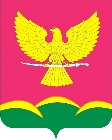 АДМИНИСТРАЦИЯ НОВОТИТАРОВСКОГОСЕЛЬСКОГО ПОСЕЛЕНИЯ ДИНСКОГО РАЙОНАПОСТАНОВЛЕНИЕот 01.12.2021                                                                                              № 618станица НовотитаровскаяО внесении изменений в постановление администрации Новотитаровского сельского поселения от 11 мая 2018 года № 175 «Об утверждении Положения о квалификационныхтребованиях необходимых для замещения должностей муниципальной службы в администрации Новотитаровского сельского поселения Динского районаРуководствуясь федеральным законом от 02 марта 2007 года № 25-ФЗ «О муниципальной службе в Российской Федерации», законами Краснодарского края от 08 июня 2007 года № 1243-КЗ «О Реестре муниципальных должностей и Реестре должностей муниципальной службы в Краснодарском крае», от 08 июня 2007 года № 1244-КЗ «О муниципальной службе в Краснодарском крае», от 03 мая 2012 года № 2490-КЗ «О типовых квалификационных требованиях для замещения должностей муниципальной службы в Краснодарском крае», решением Совета Новотитаровского сельского поселения Динского района от 11 декабря 2017 года № 193-45/03 «О муниципальной службе в Новотитаровском сельском поселении Динского района», Уставом Новотитаровского сельского поселения Динского района, п о с т а н о в л я ю:1. Внести в постановление администрации Новотитаровского сельского поселения от 11 мая 2018 года № 175 «Об утверждении Положения о квалификационных требованиях необходимых для замещения должностей муниципальной службы в администрации Новотитаровского сельского поселения Динского района» следующие изменения:1) приложение к положению о квалификационных требованиях необходимых для замещения должностей муниципальной службы в администрации Новотитаровского сельского поселения Динского района изложить в следующей редакции (прилагается).2. Отделу по общим и правовым вопросам администрации Новотитаровского сельского поселения Динского района (Омельченко):2.1. обнародовать настоящее постановление и разместить на официальном сайте администрации Новотитаровского сельского поселения Динского района http://www.novotitarovskaya.info.2.2. ознакомить муниципальных служащих администрации Новотитаровского сельского поселения Динского района с настоящим постановлением и обеспечить включение квалификационных требований в их должностные инструкции.3. Контроль за выполнением настоящего постановления возложить на заместителя главы Новотитаровского сельского поселения Динского района О.А.Пройдисвет.4. Постановление вступает в силу после его официального обнародования. Глава Новотитаровского  сельского поселения                                                                           С.К.Кошман